Publicado en  el 26/06/2014 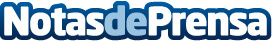 Abengoa desarrolla su primer proyecto de desalación en Chile La planta desaladora tendrá una capacidad de 4.800 m3 diarios, ampliables a 19.200 en una segunda fase.Datos de contacto:AbengoaNota de prensa publicada en: https://www.notasdeprensa.es/abengoa-desarrolla-su-primer-proyecto-de_1 Categorias: Otras Industrias http://www.notasdeprensa.es